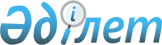 Об утверждении Правил о дополнительном регламентировании проведения собраний, митингов, шествий, пикетов и демонстраций
					
			Утративший силу
			
			
		
					Решение маслихата Алтынсаринского района Костанайской области от 1 апреля 2016 года № 16. Зарегистрировано Департаментом юстиции Костанайской области 6 мая 2016 года № 6344. Утратило силу решением маслихата Алтынсаринского района Костанайской области от 27 августа 2020 года № 322
      Сноска. Утратило силу решением маслихата Алтынсаринского района Костанайской области от 27.08.2020 № 322 (вводится в действие по истечении десяти календарных дней после дня его первого официального опубликования).

      В соответствии со статьей 10 Закона Республики Казахстан от 17 марта 1995 года "О порядке организации и проведения мирных собраний, митингов, шествий, пикетов и демонстраций в Республике Казахстан", статьей 6 Закона Республики Казахстан 23 января 2001 года "О местном государственном управлении и самоуправлении в Республике Казахстан" Алтынсаринский районный маслихат РЕШИЛ:

      1. В целях дополнительного регламентирования порядка проведения собраний, митингов, шествий, пикетов и демонстраций утвердить прилагаемые Правила о дополнительном регламентировании проведения собраний, митингов, шествий, пикетов и демонстрации.

      2. Признать утратившим силу решение районного маслихата от 27 мая 2015 года "О дополнительном регламентировании порядка проведения собраний, митингов, шествий, пикетов и демонстрации", (зарегистрировано в Реестре государственной регистрации нормативных правовых актов за № 5670, опубликованное 3 июля 2015 года в газете "Таза бұлак Чистый родник").

      3. Настоящее решение вводится в действие по истечении десяти календарных дней после дня его первого официального опубликования.
      Руководитель государственного

      учреждения "Отдел внетренней

      политики, культуры и развития

      языков акимата Алтынсаринского

      района

      _____________ С. Мусапирова

      1 апреля 2016 года Правила о дополнительном регламентировании проведения собраний, митингов, шествий, пикетов и демонстраций
      1. О проведении собрания, митинга, шествия, пикета или демонстрации подается заявление в местный исполнительный орган (далее – акимат Алтынсаринского района).

      2. Заявления о проведении собрания, митинга, шествия, пикета или демонстрации подают уполномоченные трудовых коллективов, общественных объединениий или отдельных групп граждан Республики Казахстан, достигшие восемнадцатилетнего возраста.

      3. Заявление о проведении собрания, митинга, шествия, пикета или демонстрации подается в письменной форме не позднее, чем за 10 дней до намеченной даты их проведения. В заявлении указываются цель, форма, место проведения мероприятия или маршруты движения, время его начала и окончания, предполагаемое количество участников, фамилии, имена, отчества уполномоченных (организаторов) и лиц, ответственных за соблюдение общественного порядка, место их жительства и работы (учебы), дата подачи заявления. Срок подачи заявления исчисляется со дня его регистрации в акимате Алтынсаринского района.

      4. Акимат Алтынсаринского района рассматривает заявление и сообщает уполномоченным (организаторам) о принятом решении не позднее, чем за пять дней до времени проведения мероприятия, указанного в заявлении.

      5. В случае несоблюдения требований пункта 3 настоящих Правил при подаче заявления о проведении собраний, митингов, шествий, пикетов и демонстраций акиматом Алтынсаринского района дается официальный ответ разъяснительного характера с предложением устранить допущенные нарушения путем подачи нового заявления. Сроки рассмотрения нового заявления исчисляются с момента его регистрации.

      6. Акимат Алтынсаринского района в целях обеспечения прав и свобод других лиц, общественной безопасности, а также нормального функционирования транспорта, объектов инфраструктуры, сохранности зеленых насаждений и малых архитектурных форм при необходимости предлагает обратившимся с заявлением иные время и место проведения мероприятия.

      7. Определить места проведения собраний и митингов согласно приложения 1 к настоящим Правилам.

      8. Определить маршруты проведения шествий и демонстраций согласно приложения 2 к настоящим Правилам.

      9. Собрания, митинги, шествия и демонстрации, а также выступления их участников проводятся в соответствии с целями, указанными в заявлении, в определенные сроки и в обусловленном месте.

      10. При проведении собраний, митингов, шествий, пикетов, демонстраций уполномоченным (организаторам), а также иным участникам необходимо соблюдать общественный порядок.

      11.Организаторами и участниками мероприятия не допускается:

      1) препятствование движению транспорта и пешеходов;

      2) создание помех для бесперебойного функционирования объектов инфраструктуры населенного пункта;

      3) установление юрт, палаток, иных временных сооружений без согласования с Алтынсаринским районным акиматом;

      4) вмешательство в любой форме в деятельность представителей государственных органов, обеспечивающих общественный порядок при проведении мероприятий;

      5) нанесение ущерба зеленым насаждениям, малым архитектурным формам;

      6) иметь при себе холодное, огнестрельное и иное оружие, а также специально подготовленные или приспособленные предметы, которые могут быть использованными против жизни и здоровья людей, для причинения материального ущерба гражданам и собственности юридических лиц;

      7) участие в состоянии алкогольного и наркотического опьянения.

      12. В местах проведения собрания, митинга, шествия, пикета или демонстрации не допускается:

      1) распитие алкогольных напитков, употребление наркотических средств, психотропных веществ, их аналогов, прекурсоров;

      2) использование транспарантов, лозунгов, иных материалов (визуальных, аудио/видео), а также публичные выступления, содержащие призывы к нарушению общественного порядка, совершению преступлений, а также оскорблении.

      13. Пикеты проводятся в соответствии с целями, указанными в заявлении, в определенные сроки и обусловленном месте.

      14. В целях обеспечения общественного порядка и безопасности участников пикета:

      1) участникам различных одиночных пикетов необходимо располагаться в пределах прямой видимости; 

      2) акимат Алтынсаринского района может разрешить проведение в один и тот же день и время, на одном и том же объекте не более трҰх одиночных пикетов;

      3

      3) При пикетировании разрешается располагаться у пикетируемого объекта, использовать средства наглядной агитации, выкрикивать краткие лозунги, слоганы по теме пикета.

      15. В случае определения иной формы продолжения пикета (митинг, собрание, шествие, демонстрация) необходимо получение в установленном порядке разрешения акимата Алтынсаринского района.

      16. Собрания, митинги, шествия, пикеты и демонстрации прекращаются по требованию представителя акимата Алтынсаринского района в случаях когда:

      1) не было подано заявление;

      2) состоялось решение о запрещении;

      3) нарушен порядок их проведения, предусмотренный статьей 7 Закона Республики Казахстан от 17 марта 1995 года "О порядке организации и проведения мирных собраний, митингов, шествий, пикетов и демонстраций в Республике Казахстан", а также при возникновении опасности для жизни и здоровья граждан, нарушение общественного порядка.

      17. В случае отказа от выполнения законных требований представителя акимата Алтынсаринского района по его указанию органами внутренних дел принимаются необходимые меры по прекращению собрания, митинга, шествия, пикетирования и демонстрации.

      18. Лица, нарушившие установленный порядок организации и проведения собраний, митингов, шествий, пикетов и демонстраций несут ответственность в соответствии с законодательством Республики Казахстан.

      19. Материальный ущерб, причиненный во время проведения собраний, митингов, шествий, пикетов и демонстраций их участниками гражданам, общественным объединениям, государству, подлежит возмещению в установленном законом порядке.

      20. Все дополнительные затраты при проведении собрания, митинга, шествия, пикета и демонстрации, в том числе по охране общественного порядка, предоставлению помещений, санитарной очистке, освещению и техническому оснащению возмещаются их организаторами. Места проведения собраний и митингов Маршрут проведения шествий и демонстраций
					© 2012. РГП на ПХВ «Институт законодательства и правовой информации Республики Казахстан» Министерства юстиции Республики Казахстан
				
      Председатель сессии

К. Сарбасов

      Секретарь Алтынсаринского
районного маслихата

Б. Есмуханов
Утверждены
решением Алтынсаринского
районного маслихата
от 1 апреля 2016 года № 16Приложение 1
к Правилам о дополнительном
регламентировании проведения
собраний, митингов, шествий,
пикетов и демонстрации
утвержденные решением
маслихата
от 1 апреля 2016 года № 16
№ п/п
Наименование населенных пунктов
Места проведения мирных собраний и митингов
1
с. Убаганское
ул. Ленина Здание государственного коммунального предприятия "Алтынсаринская районная ветеринарная станция"
2
с. Убаганское
ул. Ленина Сквер СлавыПриложение 2
к Правилам о дополнительном
регламентировании проведения
собраний, митингов, шествий,
пикетов и демонстрации
утвержденные решением
маслихата
от 1 апреля 2016 года № 16
№ п/п
Наименование населенных пунктов
Маршрут проведения шествий и демонстраций
1
с. Убаганское
улица Ленина
2
с. Убаганское
улица им. Сергея Амеличкина